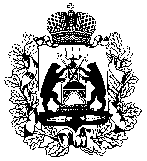 Российская ФедерацияНовгородская областьТЕРРИТОРИАЛЬНАЯ ИЗБИРАТЕЛЬНАЯ КОМИССИЯВАЛДАЙСКОГО РАЙОНАПОСТАНОВЛЕНИЕОб освобождении от обязанностей  членов участковых избирательных комиссий  № 318, № 324 с правом решающего  голоса В соответствии с подпунктом «а» пункта 6 статьи 29 Федерального закона от 12 июня 2002 года № 67-ФЗ « Об основных гарантиях избирательных прав и права на участие в референдуме граждан Российской Федерации», и на основании личного письменного  заявления Алфеевой В.А  от 25 марта 2022 года  и Ивановой У.Н  от 29 апреля 2022 года Территориальная избирательная комиссия Валдайского районаПОСТАНОВЛЯЕТ:1. Освободить от обязанностей члена участковой избирательной комиссии № 318 с правом решающего голоса Иванову Ульяну Николаевну, предложенную Новгородским региональным отделением Политической партии ЛДПР- Либерально-демократической партии России.2. Освободить от обязанностей члена участковой избирательной комиссии № 324 с правом решающего голоса Алфееву Веру Александровну, предложенную к назначению   собранием избирателей  по месту жительства.6. Направить настоящее постановление в участковые избирательные комиссии № 318  и 324 для сведения.7. Направить настоящее постановление в Избирательную комиссию Новгородской области.8. Разместить настоящее постановление на странице Территориальной избирательной комиссии Валдайского района официального сайта Администрации Валдайского муниципального района  в информационно-телекоммуникационной сети Интернет.от  29 апреля 2022 года№ 27/1-4г. ВалдайПредседатель Территориальной избирательной комиссии Валдайского  района  О.Я.Рудина Секретарь Территориальной избирательной      комиссии Валдайского районаЕ.В.Емельянова